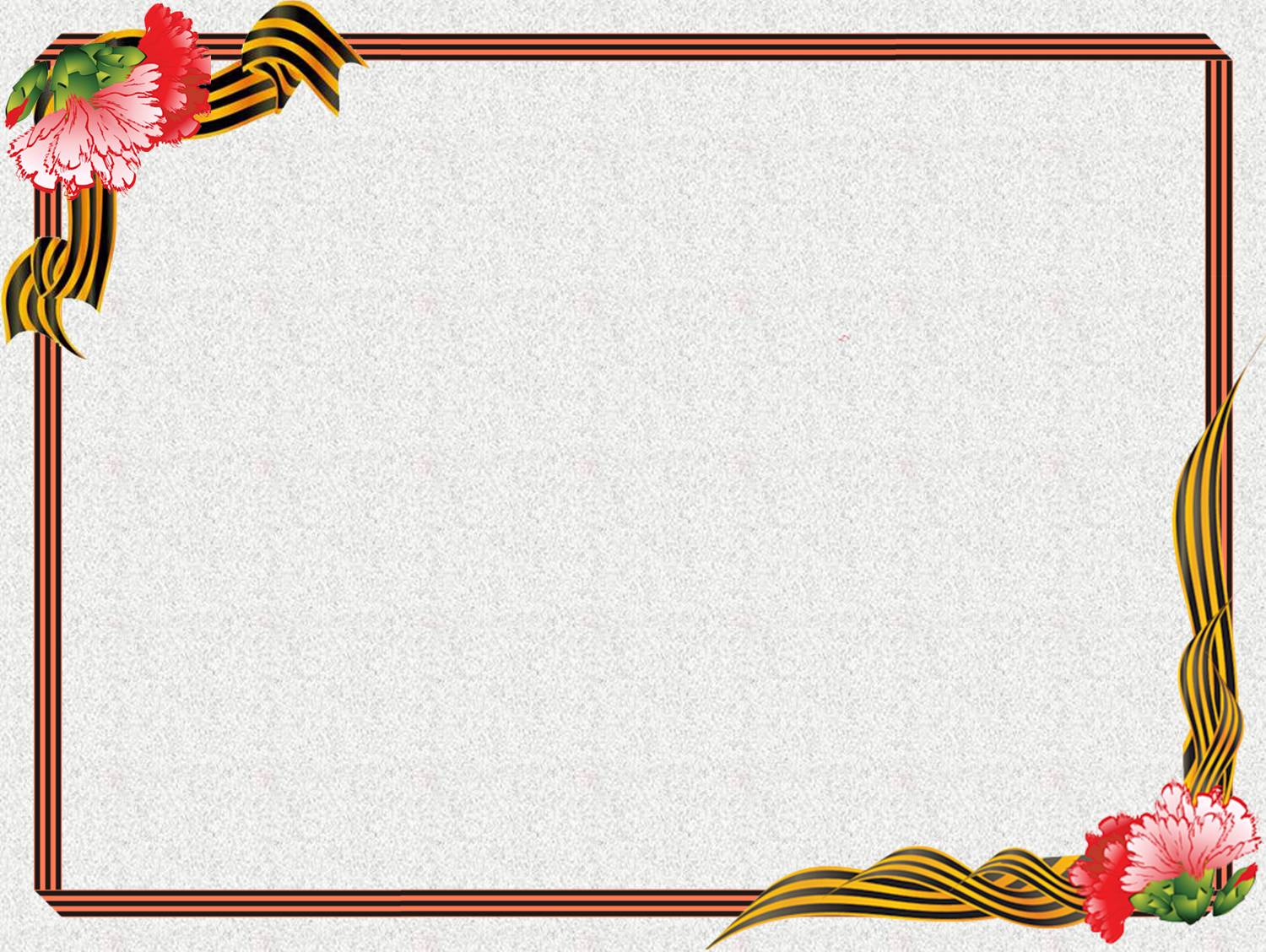 ВЕРХОСОСОВА РАИСА АНДРЕЕВНАРодилась Раиса Андреевна 6 января 1926 года в станице Кабардинская Апшеронского района. В апреле 1943 года была призвана Апшеронским РВК в армию. Воевала на втором Украинском фронте железнодорожной части. В ноябре1945 года демобилизовалась в станицу Кущевскую Краснодарского края. После войны работала до пенсии в СПК «Кущевский» телятницей на отделении №2.За боевые заслуги Верхососова Р.А. награждена:Семь медалей участника ВОВ